平成２８年度　市町村等職員専門研修会（児童福祉司任用資格認定講習会）後期分　受講レポートシート所　属　名：　　　　　　　　　　氏　　　名：　　　　　　　　　　受講会場名：　　　松　江　　　　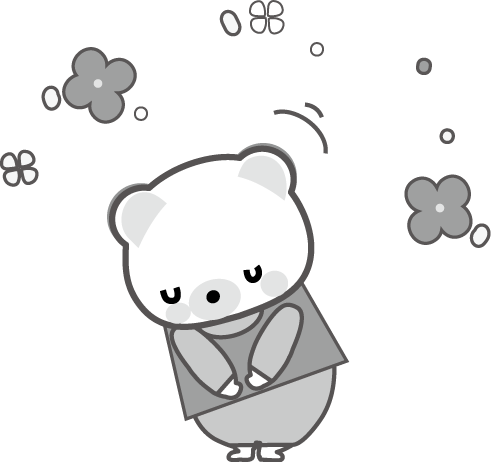 ■今後受講してみたい研修、こんな内容の研修があったら参加してみたいと思うものは、どのようなものですか？分野、内容、講師（今回の講師でさらにお話を聞きたいという方、以前聞いてよかったというお勧めの方、もし呼んでもらえるならぜひ聞きに行きたい方等）など、何でも構いません。自由にご記入ください。講義・演習科目理解できた点・今後業務に活用できる点・感想等虐待を繰り返す親子の心理と支援機関の課題（児童虐待援助論）小村臨床心理士事務所小村　俊美　所長児童虐待の見立て～アセスメントと事例研究～（児童虐待援助演習）小村臨床心理士事務所小村　俊美　所長警察における児童虐待事案の対応について(警察の対応と機関連携)青少年家庭課吾郷　 利孝 　企画幹児童と家庭をとりまく今日的動向（児童福祉論）島根県立大学短期大学部　藤原　映久　准教授ケースをマネージメントしよう～援助方針の見立てと介入～（社会福祉援助技術演習）出雲児童相談所木谷　健二　判定保護副課長